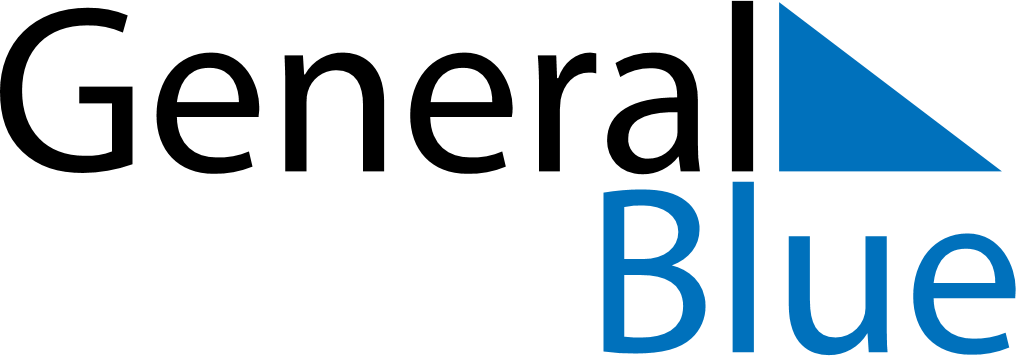 October 2024October 2024October 2024October 2024October 2024October 2024Olafsvik, IcelandOlafsvik, IcelandOlafsvik, IcelandOlafsvik, IcelandOlafsvik, IcelandOlafsvik, IcelandSunday Monday Tuesday Wednesday Thursday Friday Saturday 1 2 3 4 5 Sunrise: 7:44 AM Sunset: 7:04 PM Daylight: 11 hours and 19 minutes. Sunrise: 7:47 AM Sunset: 7:00 PM Daylight: 11 hours and 12 minutes. Sunrise: 7:50 AM Sunset: 6:56 PM Daylight: 11 hours and 6 minutes. Sunrise: 7:53 AM Sunset: 6:53 PM Daylight: 10 hours and 59 minutes. Sunrise: 7:56 AM Sunset: 6:49 PM Daylight: 10 hours and 52 minutes. 6 7 8 9 10 11 12 Sunrise: 7:59 AM Sunset: 6:45 PM Daylight: 10 hours and 45 minutes. Sunrise: 8:03 AM Sunset: 6:42 PM Daylight: 10 hours and 39 minutes. Sunrise: 8:06 AM Sunset: 6:38 PM Daylight: 10 hours and 32 minutes. Sunrise: 8:09 AM Sunset: 6:35 PM Daylight: 10 hours and 25 minutes. Sunrise: 8:12 AM Sunset: 6:31 PM Daylight: 10 hours and 19 minutes. Sunrise: 8:15 AM Sunset: 6:27 PM Daylight: 10 hours and 12 minutes. Sunrise: 8:18 AM Sunset: 6:24 PM Daylight: 10 hours and 5 minutes. 13 14 15 16 17 18 19 Sunrise: 8:21 AM Sunset: 6:20 PM Daylight: 9 hours and 59 minutes. Sunrise: 8:24 AM Sunset: 6:17 PM Daylight: 9 hours and 52 minutes. Sunrise: 8:27 AM Sunset: 6:13 PM Daylight: 9 hours and 45 minutes. Sunrise: 8:30 AM Sunset: 6:09 PM Daylight: 9 hours and 38 minutes. Sunrise: 8:34 AM Sunset: 6:06 PM Daylight: 9 hours and 32 minutes. Sunrise: 8:37 AM Sunset: 6:02 PM Daylight: 9 hours and 25 minutes. Sunrise: 8:40 AM Sunset: 5:59 PM Daylight: 9 hours and 18 minutes. 20 21 22 23 24 25 26 Sunrise: 8:43 AM Sunset: 5:55 PM Daylight: 9 hours and 12 minutes. Sunrise: 8:46 AM Sunset: 5:52 PM Daylight: 9 hours and 5 minutes. Sunrise: 8:50 AM Sunset: 5:48 PM Daylight: 8 hours and 58 minutes. Sunrise: 8:53 AM Sunset: 5:45 PM Daylight: 8 hours and 51 minutes. Sunrise: 8:56 AM Sunset: 5:41 PM Daylight: 8 hours and 45 minutes. Sunrise: 8:59 AM Sunset: 5:37 PM Daylight: 8 hours and 38 minutes. Sunrise: 9:03 AM Sunset: 5:34 PM Daylight: 8 hours and 31 minutes. 27 28 29 30 31 Sunrise: 9:06 AM Sunset: 5:31 PM Daylight: 8 hours and 24 minutes. Sunrise: 9:09 AM Sunset: 5:27 PM Daylight: 8 hours and 17 minutes. Sunrise: 9:12 AM Sunset: 5:24 PM Daylight: 8 hours and 11 minutes. Sunrise: 9:16 AM Sunset: 5:20 PM Daylight: 8 hours and 4 minutes. Sunrise: 9:19 AM Sunset: 5:17 PM Daylight: 7 hours and 57 minutes. 